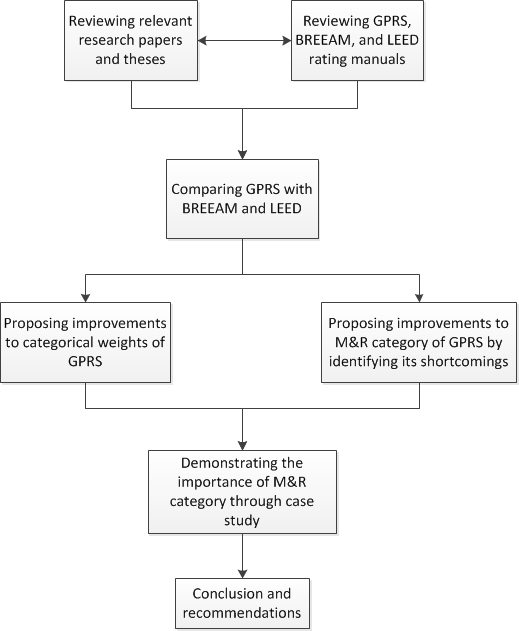 Figure 1. Research flowchart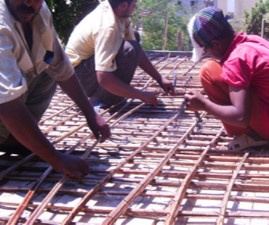 Figure 2. Slab reinforcement Source: (Daoud, 2013)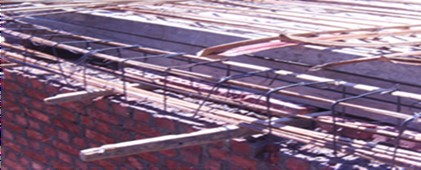 Figure 3. Beam reinforcementSource: (Daoud, 2013)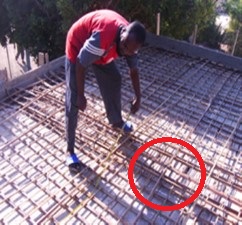 Figure 4. Intermediate beamSource: (Daoud, 2013)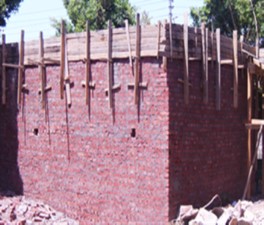 Figure 5. Final constructed buildingSource: (Daoud, 2013)